APPLICATION FOR THE POSITION OF:  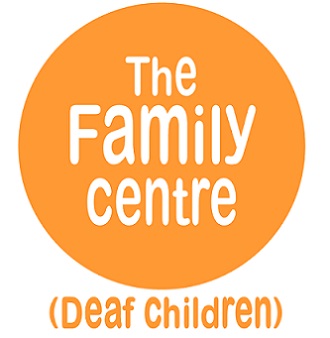 EVENTS & FAMILY OFFICERCONTACT DETAILSREFEREES DETAILSThis role will be subject to a criminal record check through the Disclosure and Barring Service (DBS).  We will request an Enhanced Check, and a check against the adults and children’s barred list.This means that we will see details of any unspent convictions, as well as spent convictions that are not protected.  We will also be informed if you have previously been barred from working with children or vulnerable adults.  The DBS check will also declare any information held by the police that is considered relevant.If selected for interview you will be asked to complete a declaration of your criminal record which will then be discussed with you at interview.Please tick this box to confirm that you have understood this information and will complete the declaration before attending an interview.CURRENT / MOST RECENT EMPLOYMENTPREVIOUS EMPLOYMENTPlease continue on a separate sheet if necessaryPLEASE HIGHLIGHT YOUR WORK EXPERIENCE WHICH MATCHES THE LIST OF ESSENTIAL SKILLS FOR THIS ROLEPLEASE HIGHLIGHT YOUR WORK EXPERIENCE WHICH MATCHES THE LIST OF DESIRABLE  SKILLS FOR THIS ROLEPLEASE DETAIL HOW YOU MEET THE PERSON SPECIFICATIONADDITIONAL INFORMATIONWe welcome applications from deaf and hearing candidatesCOMMUNICATIONOTHEREDUCATIONPlease return completed copy to The Family Centre (Deaf Children)We prefer to receive your application by email to: 	admin@fcdc.org.uk 

By post to:	Emma Stevenson		The Family Centre (Deaf Children)		c/o Elmfield School for Deaf Children		Greystoke Avenue		Westbury-on-Trym		Bristol		BS10 6AYBy hand:	You can deliver in person to the address above.		Please note that as we are based in a school the site is only open during 		school opening times.CLOSING DATE FOR RECEIPT OF APPLICATIONS IS MIDNIGHT THURSDAY 31st MAY 2018.NAMEADDRESSEMAILPHONE (daytime)                                                                                          (voice/minicom) PHONE (evening)                                                                                          (voice/minicom)MOBILE                                                                                                  (voice/text )REFEREE 1 NAME AND ADDRESSEMAILPHONEMOBILEREFEREE 2 NAME AND ADDRESSEMAILPHONEMOBILEDATE OF LAST DBS CHECK                                                      Enhanced/Standard   * delete as applicableEMPLOYERS NAMEEMPLOYERS ADDRESSJOB TITLEDATE EMPLOYED FROMNOTICE PERIOD  ORDATE EMPLOYED TOHOURS WORKEDSALARYDETAILS OF THIS ROLE AND YOUR RESPONSIBILITIESEMPLOYER NAMEDATES TO – FROMJOB TITLEDETAILS OF ROLEEMPLOYER NAMEDATES TO – FROMJOB TITLEDETAILS OF ROLEEMPLOYER NAMEDATES TO – FROMJOB TITLEDETAILS OF ROLEEMPLOYER NAMEDATES TO – FROMJOB TITLEDETAILS OF ROLEExcellent planning and organisational skills.Experience in dealing with customers or clients.Good telephone manner.Computer literate.Good Microsoft Office skills required – minimum Word and Excel.Conscientious, diligent and accurate record keeper.Work as part of a team supporting the charity.Good written English.Experience of working to deadlines.Experience of working on multiple tasks/projects.Experience of writing reports, newsletters or other similar materials.Experience handling money.Event planning experience.Experience of using Microsoft Access and Powerpoint.Experience using facebook.Understanding of confidentiality and data protection requirements.Knowledge of Bristol and local area – including venues and facilities for families, children and young peopleKnowledge of deaf culture and deaf issues.BSL qualification.PLEASE DETAIL YOUR BSL SKILLS WITH ANY QUALIFICATIONS AND THE DATE OF EXAMINATIONWHAT IS YOUR PREFERRED COMMUNICATION METHODIF INVITED TO INTERVIEW WOULD YOU REQUIRE AN INTERPRETERARE YOU ENTITLED TO WORK IN THE UKWHEN WOULD YOU BE AVAILABLE TO START THE ROLEPLEASE LIST YOUR QUALIFICATIONS AND ANY CURRENT STUDY